Coding Express STEM with LEGOSand Code.org/Scratchfor students entering 1st-3rd grades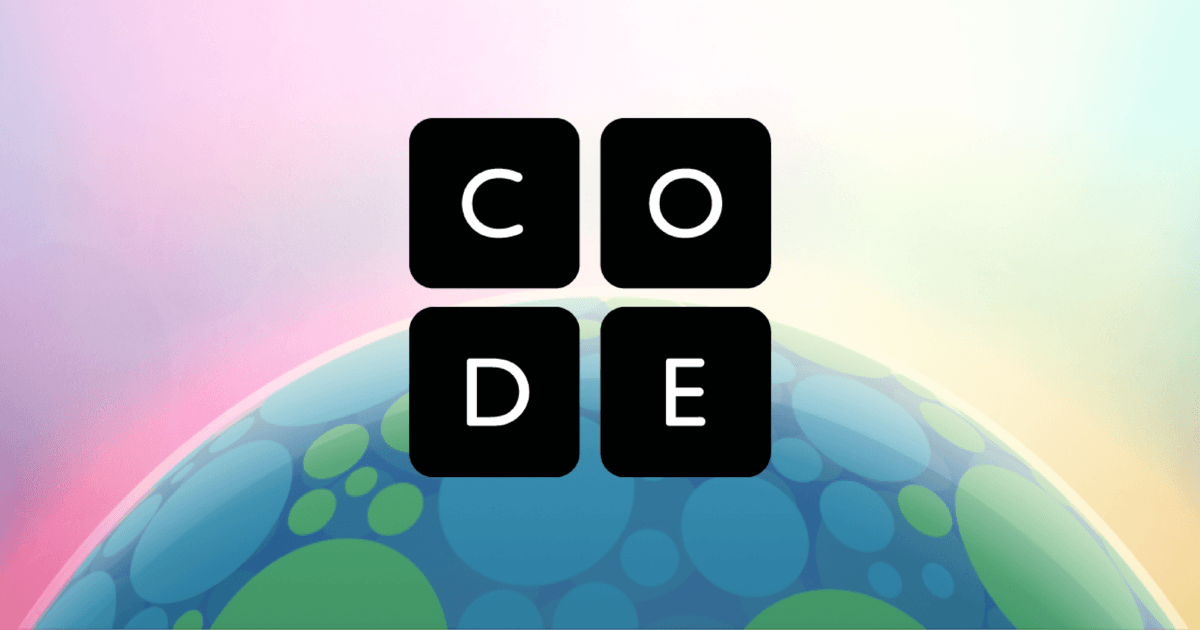 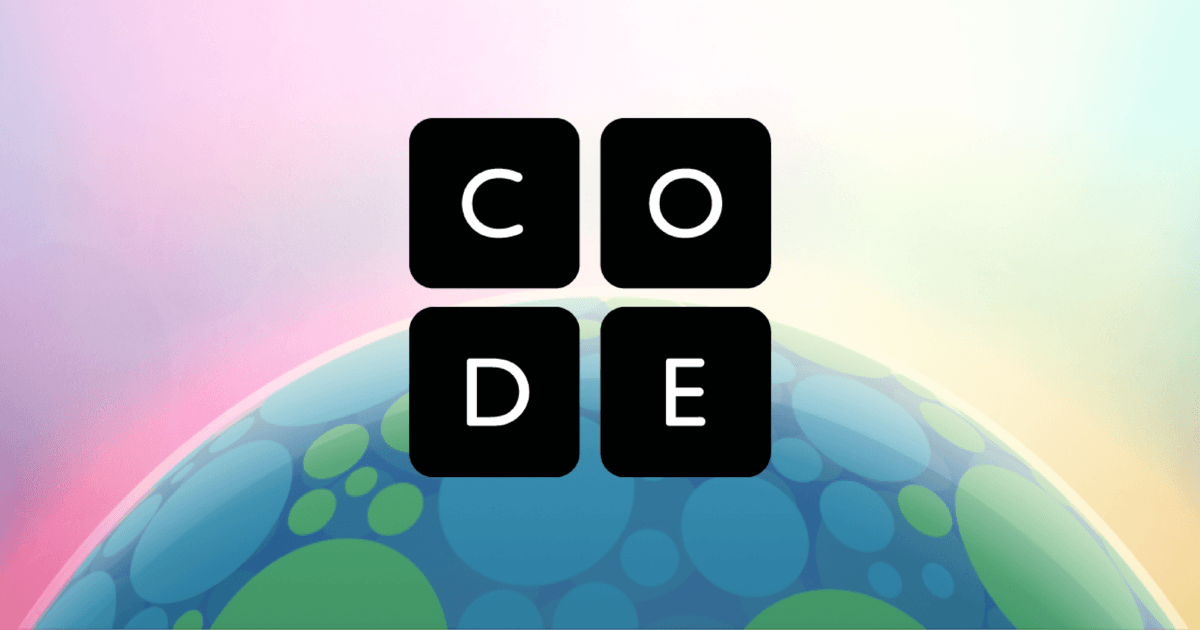 June 8th-12th 9am-12pm Cost is $150.00 and includes a snack.  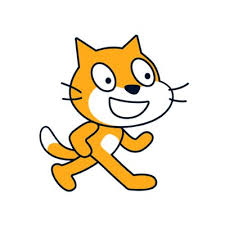 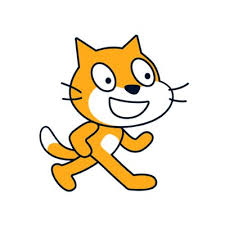 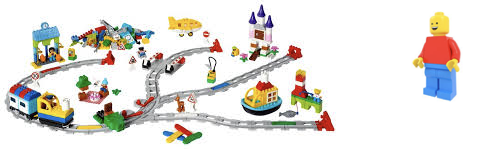 Mrs. Herring and Mrs. Young will inspire 1st-3rd grade learners to explore early coding concepts such as sequencing, looping, and conditional coding, while developing problem solving skills, critical thinking and collaboration.————————————————————————————————————                    ***CCA student’s will be billed through FACTS ****This camp is only open to students entering grades 1st-3rd and is limited to 14 students.